Publicado en  el 12/02/2016 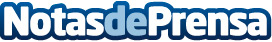 IBM alcanza acuerdos de adquisición de tres agencias digitalesIBM (NYSE: IBM) ha iniciado el año 2016 con el firme objetivo de reforzar su posición de liderazgo en el área de creatividad, experiencia y marketing digital. Así, IBM Interactive Experience (IBM iX), la línea de servicios de consultoría de estrategia digital de la Compañía, consolida su compromiso en esta área con tres nuevos acuerdos de adquisiciones: ecx.io, Aperto y Resource/Ammirati.Datos de contacto:IBMNota de prensa publicada en: https://www.notasdeprensa.es/ibm-alcanza-acuerdos-de-adquisicion-de-tres_1 Categorias: Telecomunicaciones Otros Servicios Consultoría http://www.notasdeprensa.es